Ո Ր Ո Շ ՈՒ Մ
04 հուլիսի 2022 թվականի   N 189 ՎԱՆԱՁՈՐ ՔԱՂԱՔԻ ԹԵՎՈՍՅԱՆ ՓՈՂՈՑ 2/14-2 ՀԱՍՑԵՈՒՄ ԳՏՆՎՈՂ, «Վ․Ն․Ս․-ԵՌՅԱԿ» ՍԱՀՄԱՆԱՓԱԿ ՊԱՏԱՍԽԱՆԱՏՎՈՒԹՅԱՄԲ ԸՆԿԵՐՈՒԹՅԱՆԸ ՍԵՓԱԿԱՆՈՒԹՅԱՆ ԻՐԱՎՈՒՆՔՈՎ ՊԱՏԿԱՆՈՂ ՀՈՂԱՄԱՍՈՒՄ ԻՆՔՆԱԿԱՄ ԿԱՌՈՒՑՎԱԾ ԱՐՏԱԴՐԱԿԱՆ ՆՇԱՆԱԿՈՒԹՅԱՆ ԿԻՍԱԿԱՌՈՒՅՑ ՇԻՆՈՒԹՅՈՒՆՆԵՐՆ ՕՐԻՆԱԿԱՆԱՑՆԵԼՈՒ ԵՎ ՓՈՍՏԱՅԻՆ ՀԱՍՑԵՆ ՀԱՍՏԱՏԵԼՈՒ ՄԱՍԻՆ  Հիմք ընդունելով «Վ․Ն․Ս․- ԵՌՅԱԿ» ՍՊԸ-ի տնօրեն Սանասար Գրիգորյանի 27․06․2022թ․ թիվ 01/6383 դիմումը, անշարժ գույքի նկատմամբ իրավունքների պետական գրանցման թիվ 18022021-06-0047 վկայականը, ԳԱՍՊԱՐ ՎԵՔԻԼՅԱՆ ԱՁ-ի կողմից տրված հողամասի և շինությունների հատակագծերը, շինությունների բնութագիրը, եզրակացությունը, «Վանաձորի նախագծող» ՍՊԸ-ի կողմից 08.12․2021թ. տրված շինությունների տեխնիկական վիճակի վերաբերյալ թիվ ՎՆ 1-115/ 21 Ի եզրակացությունը, անշարժ գույքերի հասցեներ տրամադրելու մասին որոշման քաղվածքը, ինքնակամ կառույցի հաշվառման փաթեթի վերաբերյալ համաձայնությունը, ՀՀ կառավարության 2006թ. մայիսի 18-ի թիվ 912-Ն որոշմամբ հաստատված կարգի 9-րդ, 10-րդ, 11-րդ, 17-րդ կետերով և 18-րդ կետի գ) ենթակետով, ՀՀ կառավարության 2021 թվականի փետրվարի 25-ի թիվ 233-Ն որոշմամբ հաստատված կարգի 29-րդ կետի 4-րդ ենթակետով` որոշում եմ.1. Ճանաչել օրինական Վանաձոր քաղաքի Թևոսյան փողոց 2/14-2 հասցեում գտնվող, «Վ․Ն․Ս․-ԵՌՅԱԿ» ՍՊԸ-ին սեփականության իրավունքով պատկանող հողամասում այլ անձանց իրավունքները և օրենքով պահպանվող շահերը չխախտող, քաղաքացիների կյանքին ու առողջությանը վտանգ չսպառնացող, ինժեներատրանսպորտային օբյեկտների օտարման կամ անվտանգության գոտիներից դուրս, առանց քաղաքաշինական նորմերի ու կանոնների էական խախտումների իրականացված և հարկադիր սերվիտուտ պահանջելու իրավունք չառաջացնող ինքնակամ կառուցված 118․57քմ ընդհանուր  մակերեսով (որից  72․0քմ մակերեսով կիսակառույց հիմքը, 30․06քմ մակերեսով կիսակառույց հիմքը, 16․51քմ մակերեսով պարիսպը) արտադրական նշանակության շինությունները՝ համաձայն հատակագծի:2. «Վ․Ն․Ս․-ԵՌՅԱԿ» ՍՊԸ-ի կողմից օրինականացման համար սահմանված վճարը` 118․57քմ ընդհանուր արտաքին մակերեսով  շինությունների համար 297620 (երկու հարյուր իննսունյոթ հազար վեց հարյուր քսան) դրամ գումարը 60-օրյա ժամկետում չվճարելու դեպքում սույն որոշումը կհամարվի ուժը կորցրած:3.Սույն որոշման 1-ին կետում նշված գույքին տրամադրել նոր փոստային հասցե՝ Վանաձոր Վանաձոր ք., Ս. Թևոսյան փողոց, 2/15 կիսակառույց շինություններ:ՀԱՄԱՅՆՔԻ ՂԵԿԱՎԱՐԻՊԱՇՏՈՆԱԿԱՏԱՐ`     ԱՐԿԱԴԻ ՓԵԼԵՇՅԱՆՃիշտ է՝ԱՇԽԱՏԱԿԱԶՄԻ  ՔԱՐՏՈՒՂԱՐԻ ԺԱՄԱՆԱԿԱՎՈՐ ՊԱՇՏՈՆԱԿԱՏԱՐ					Հ.ՎԻՐԱԲՅԱՆ
ՀԱՅԱՍՏԱՆԻ ՀԱՆՐԱՊԵՏՈՒԹՅԱՆ ՎԱՆԱՁՈՐ ՀԱՄԱՅՆՔԻ ՂԵԿԱՎԱՐ
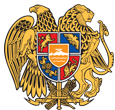 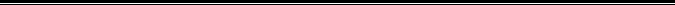 Հայաստանի Հանրապետության Լոռու մարզի Վանաձոր համայնք
Ք. Վանաձոր, Տիգրան Մեծի 22, Ֆաքս 0322 22250, Հեռ. 060 650044, 060 650040 vanadzor.lori@mta.gov.am, info@vanadzor.am